U Školy 39Zastávka664 84IČO 494 598 99 546 411 023Gymnázium T. G. Masaryka Zastávka, příspěvková organizacenabídka zaměstnání – učitel/učitelka anglického jazykaGymnázium T. G. Masaryka Zastávka, příspěvková organizace, hledá aprobovaného učitele/učitelku angličtiny na plný úvazek s nástupem od 1. března 2023. Svou nabídku prosím pošlete na e-mail hejda@gzastavka.cz.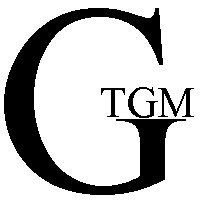 